Hand out IIStopping By Woods on a Snowy EveningRobert Frost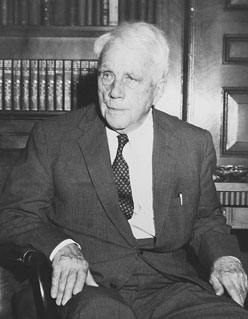 Whose woods these are I think I know. 
His house is in the village though;
He will not see me stopping here
To watch his woods fill up with snow.My little horse must think it queer
To stop without a farmhouse near
Between the woods and frozen lake
The darkest evening of the year.He gives his harness bells a shake
To ask if there is some mistake.
The only other sound's the sweep
Of easy wind and downy flake.The woods are lovely, dark and deep.
But I have promises to keep,
And miles to go before I sleep,
And miles to go before I sleep. 